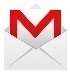 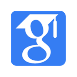 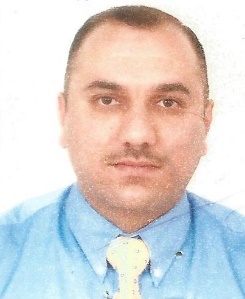 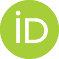 دكتوراه في علوم الحاسوبمدرس في قسم هندسة الحاسوبمدرب معتمد في أكاديمية سيسكو للشبكاتالخبراتمن تاريخ 2016 – الى حاليامدرب معتمد في أكاديمية سيسكو للشبكاتمن تاريخ 1998 – الى حاليا	مدرس في قسم هندسة البرمجيات وتكنلوجيا المعلومات (قسم هندسة الحاسوب حالياً)من تاريخ 1999 – الى 2014	مقرر قسم، كلية المنصور الجامعة – قسم هندسة البرمجيات وتكنلوجيا المعلومات (قسم هندسة الحاسوب حالياً)من تاريخ 1999– الى 2000	تدريسي بصفة محاضر خارجي، جامعة النهرين، كلية العلوم، قسم علوم الحاسباتالشهادات الاكاديميةحزيران- 2018دكتوراه في علوم الحاسوب، الجامعة التكنولوجية– العراق –بغدادعنوان رسالة الدكتوراه (نظام متكيف لاسترجاع صور الوثائق العربية المطبوعة)ايلول- 1997	ماجستير في علوم الحاسوب، جامعة النهرين – العراق- بغداد	عنوان رسالة الماجستير (تقنيات تستند إلى الأداء لتخزين واسترجاع الصور)ايلول- 1994	بكالوريوس في علوم الحاسوب، جامعة النهرين – العراق –بغدادالمهاراتحاصل على شهادة مدرب معتمد ضمن أكاديمية سيسكو.أجادة العمل على العديد من اللغات البرمجية.المؤلفات والبحوث المنشورةH. K. Abass, "Images Representation Using Compact Quadtree Traversal Coding Technique,",Al-Mansour Journal, Issue 14, pp. 149-163, 2010.H. K. Abass, "Automatic Object Identification in an Annotated Image," Al-Mansour Journal, Issue 21, pp. 103-120, 2014.M. E.Abdulmunim, and H. K. Abass, “Logo Detection in Arabic Documents Using Multi Smearing Method and Decision Tree,” Al-Mansour Journal, Issue 27, pp. 1-14, 2017.M. E. Abdulmunim, and H. K. Abass, “Logo Matching in Arabic Documents Using Region Based Features and SURF Descriptor,” New Trends in Information and Communications Technology Applications (NTICT), IEEE, pp. 75-79, 2017.M. E.Abdulmunim, and H. K. Abass, "Header-Words Based for Printed Arabic Document Images Retrieval System," Iraqi Journal of Science, Vol. 58, No.3C, pp. 1751-1759, 2017.M. E. Abdulmunim, and H. K. Abass, “A New Adaptive Method for Extracting Header Words from Official Printed Arabic Documents,” Al- Yarmouk Journal, 2018, (Accepted).M. E.Abdulmunim, and H. K. Abass, “Classification and Retrieving Printed Arabic Document Images Based on Bagged Decision Tree Classifier,” Al-Mansour Journal, 2018, (Accepted).الجوائز، التقديرات، وبراءات الاختراع ان وجدتأكثر من 7 كتب شكر وتقدير من عمادة كلية المنصور الجامعة خلال منذ التعيين الى الان.  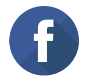 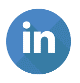 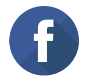 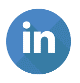 